ОФИЦИАЛЬНЫЙ ПОСТАВЩИК АВТОВАЗ, УАЗ, GM с 2009 года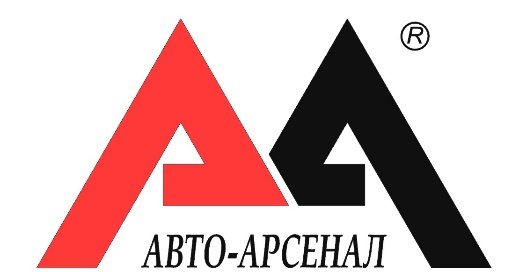 Паспорт изделия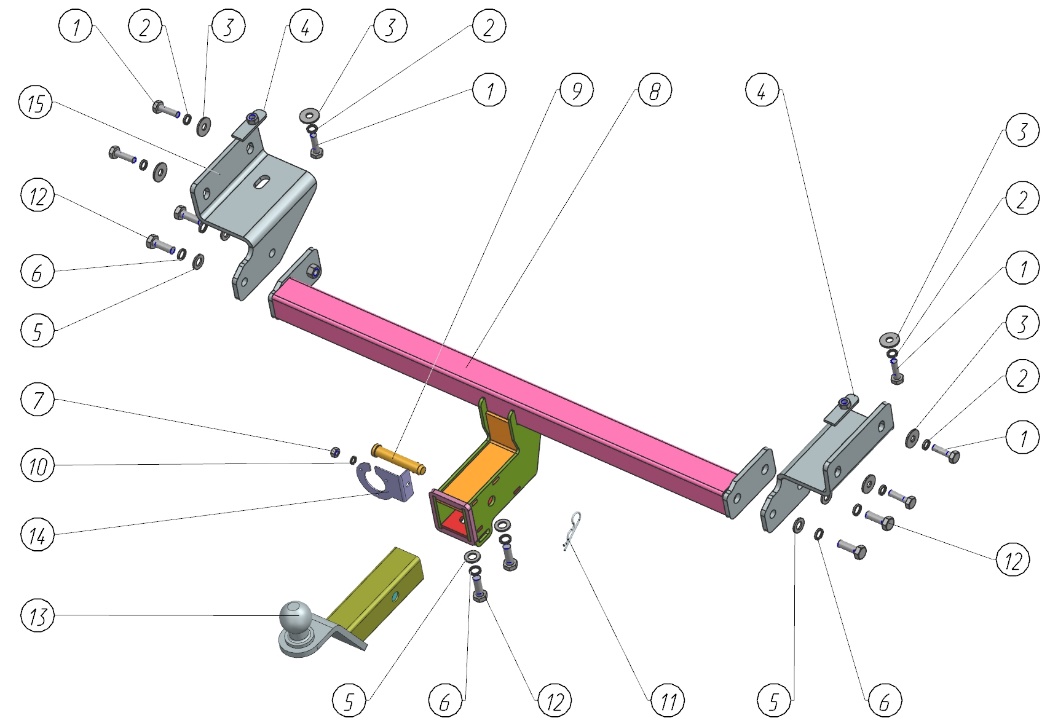 !!! Эксплуатация автомобиля с данным ТСУ разрешается только при наличии паспорта изделия и сертификата соответствия !!!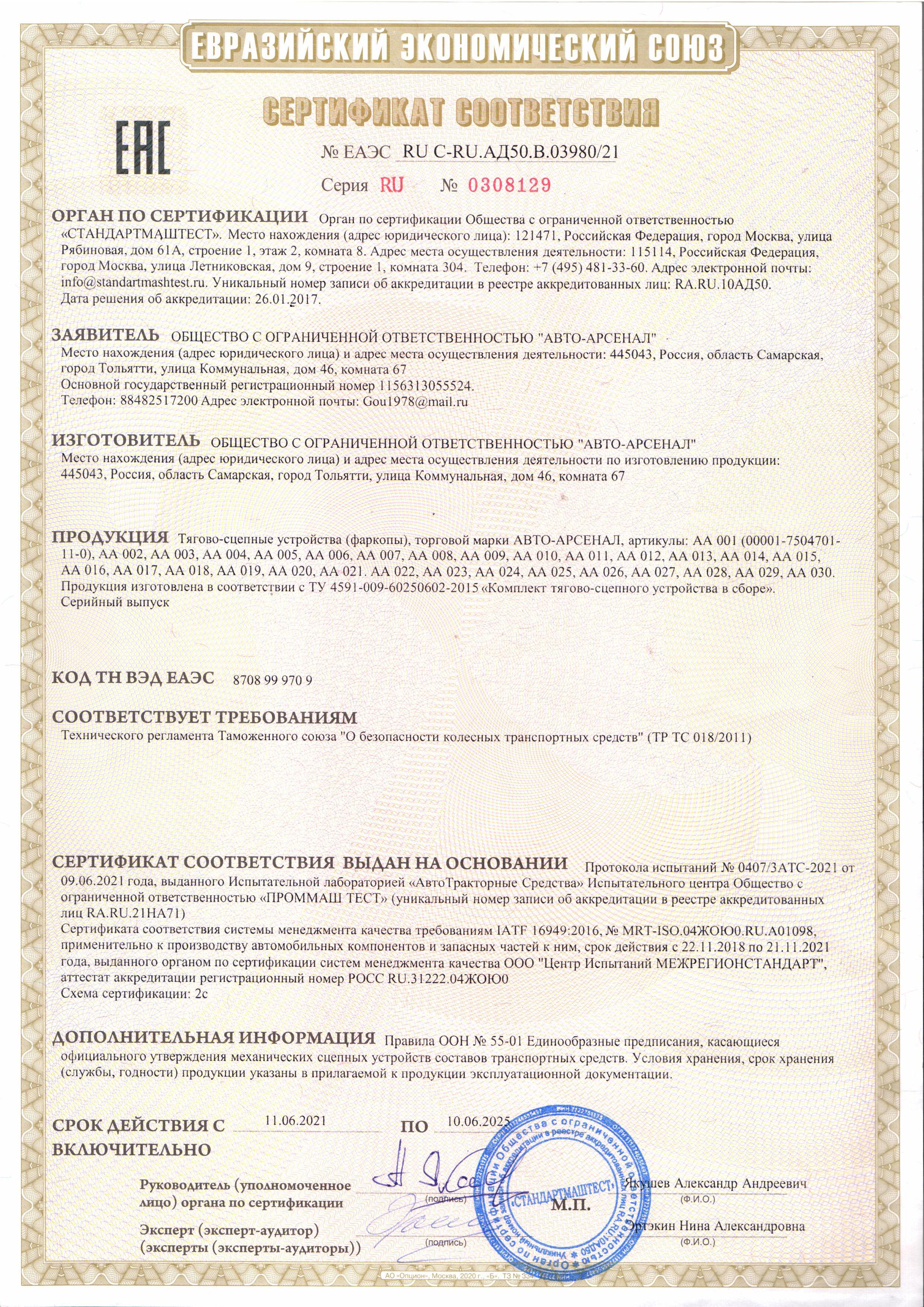 Инструкция по установкеТСУ для HYUNDAI Creta 2016-* (Артикул: АА 010)Тягово – сцепное устройство (ТСУ) со съемным квадратом, евро стандарт (тип Е)КомплектацияКомплектацияКомплектация1.Болт М10х1,25х356 шт2.Шайба 10 пружинная6 шт3.Шайба 10 увеличенная6 шт4.Закладная лонжерона2 шт5.Шайба 126 шт6.Шайба 12 пружинная6 шт7.Гайка М8х1,251 шт8.Перекладина центральная1 шт9.Палец 1 шт10.Шайба 8 пружинная1 шт11.Шплинт пружинный игольчатый1 шт12.Болт М12х1,25х356 шт13.Съемный шар в сборе1 шт14.Кронштейн розетки1 шт15.Кронштейн боковой2 штТребования к установке: - выполнять установку в специализированных организациях; - выполнять установку изделия строго руководствуясь данной Инструкцией по установке; - запрещается устанавливать изделие на другую марку и модель автомобиля; - запрещается устанавливать изделие в места не предусмотренные конструкцией автомобиля; - запрещается подвергать изделие самостоятельным доработкам.- момент затяжки гаек и болтов М10, М12 – 20-25 Нм, фиксирующих болтов для съемного шара – 40 НмТехнические характеристики: - тип шара «Е»; тип соединения: шаровый; - диаметр сцепного шара 50 мм.; масса комплекта 14,6 кг.; - габаритные размеры изделия 1093x524x293 мм.; - высота установки 350/420 мм. (требование высоты не применяется в случае транспортных средств повышенной проходимости (категории G); - максимальные углы поворота при установке изделия на ТС составляют: в горизонтальной плоскости + - 60 град., в вертикальной плоскости + - 25 град. Пространственное положение шарового наконечника регламентировано правилами ЕЭК ООН №55.При установке изделия на ТС расстояние от центра шарового наконечника до вертикальной плоскости проходящей через наиболее удаленную назад крайнюю точку автомобиля составляет не менее 65 мм.Требования к безопасной эксплуатации: - не вставать на изделие и не буксировать авто за изделие; - не использовать изделие в качестве опоры для домкрата; - каждые 5 000 км контролировать момент затяжки резьбовых соединений; - на неасфальтированном покрытии заявленные производителем показатели по допустимым нагрузкам сокращаются в 2 раза, а скорость не более 30 км/ч;- изделие не предназначено для установки багажных платформ с креплением непосредственно на шар, использовать платформу под американский квадрат; - фиксирующие болты М12х35(2шт) предназначенные для установки съемного шара должны быть закручены на момент затяжки не менее 40 Нм;- эксплуатация ТСУ (фаркоп) без затянутых фиксирующих болтов ЗАПРЕЩЕНА, так как может привести к деформации и выводу из строя изделия;- При изменении геометрии конструкции ТСУ (фаркоп) в результате удара, чрезмерной нагрузки и т.д. эксплуатация ТСУ запрещена; - разрешенная скорость движения с прицепом должна соответствовать ПДД.- соблюдать условия грузоподъемности ТС, ТСУ и прицепов.Сведения о приемке:Дата упаковки:______________Штамп ОТКСведения о продаже:Дата продажи_______________Штамп Продавца____________Чек________________________Гарантийный срок 12 месяцев с даты продажи. Сохраняйте паспорт изделия в течение всего гарантийного срока.ШАГ 1.Удалите с помощью плоской отвертки или иного подобного инструмента по две резиновые заглушки с технологических отверстий, которые размещены на боковых стенках задних лонжеронов автомобиля и по одной заглушке на нижней стенке задних лонжеронов. В отверстия на нижних стенках задних лонжеронов вставьте закладные лонжерона (поз.4), гайкой вверх, отцентрируйте гайку посередине отверстия. 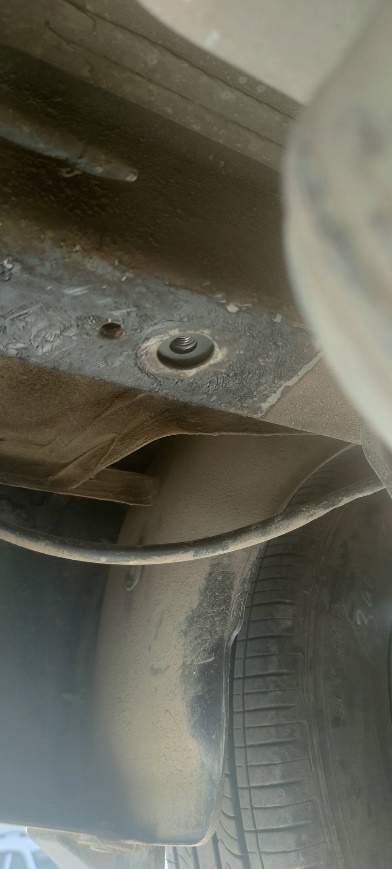 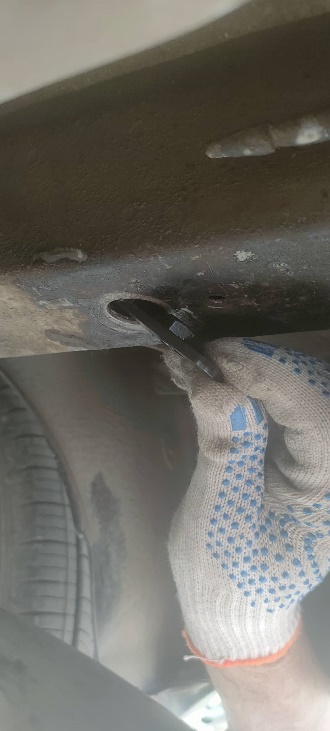 ШАГ 2. Установите боковые кронштейны - левый и правый (поз. 15), прикрутив болтами М10х1,25х35 (поз.1) через шайбы 10 увел. и шайбы 10 пружинные (поз.2,3) к боковым стенкам лонжерона и закладной лонжерона ( поз .4) как указано на фото и на схеме в паспорте.   Установите центральную перекладину (поз 8), соединив ее с боковыми кронштейнами (поз. 15) с помощью болтов М12х1,25х35 (поз. 12), шайб 12 (поз. 5) и шайб 12 пружинных (поз.6). Затяните соединения всех элементов.  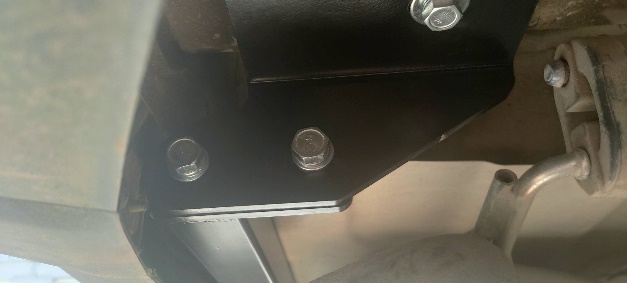 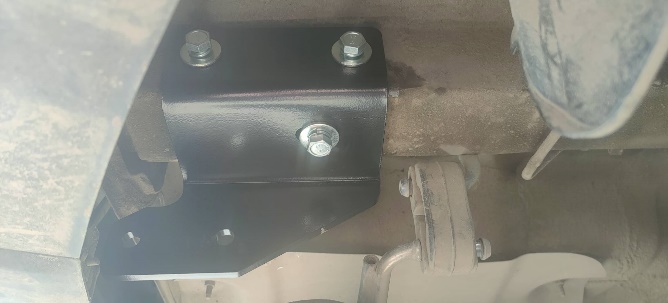 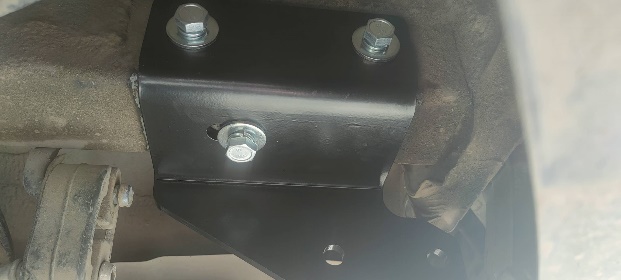 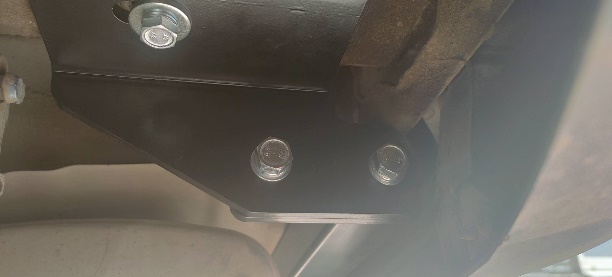 ШАГ 3. Установить кронштейн розетки (поз 14) и закрепить ее гайкой М8 (поз. 7) через шайбу 8 пружинную (поз. 10). Подключить электрику: розетку, жгут проводов, блок согласования (если требуется).     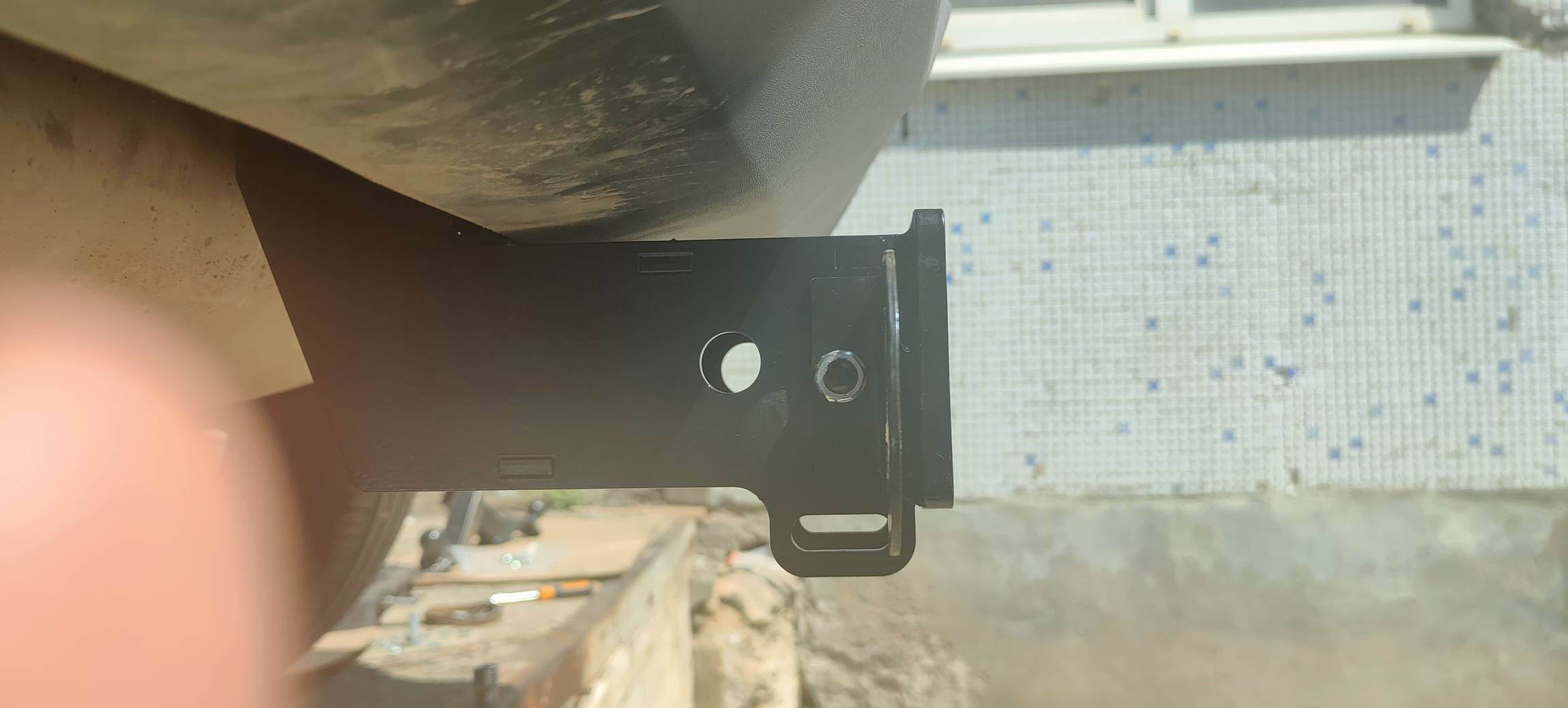 ШАГ 4. Установить съемный шар (поз. 13) закрепив его пальцем (поз.9) и шплинтом (поз. 11). Закрепить съемный шар болтами М12 х1,25х35 (поз. 12) через шайбы 12 и пружинные шайбы 12 (поз. 5,6).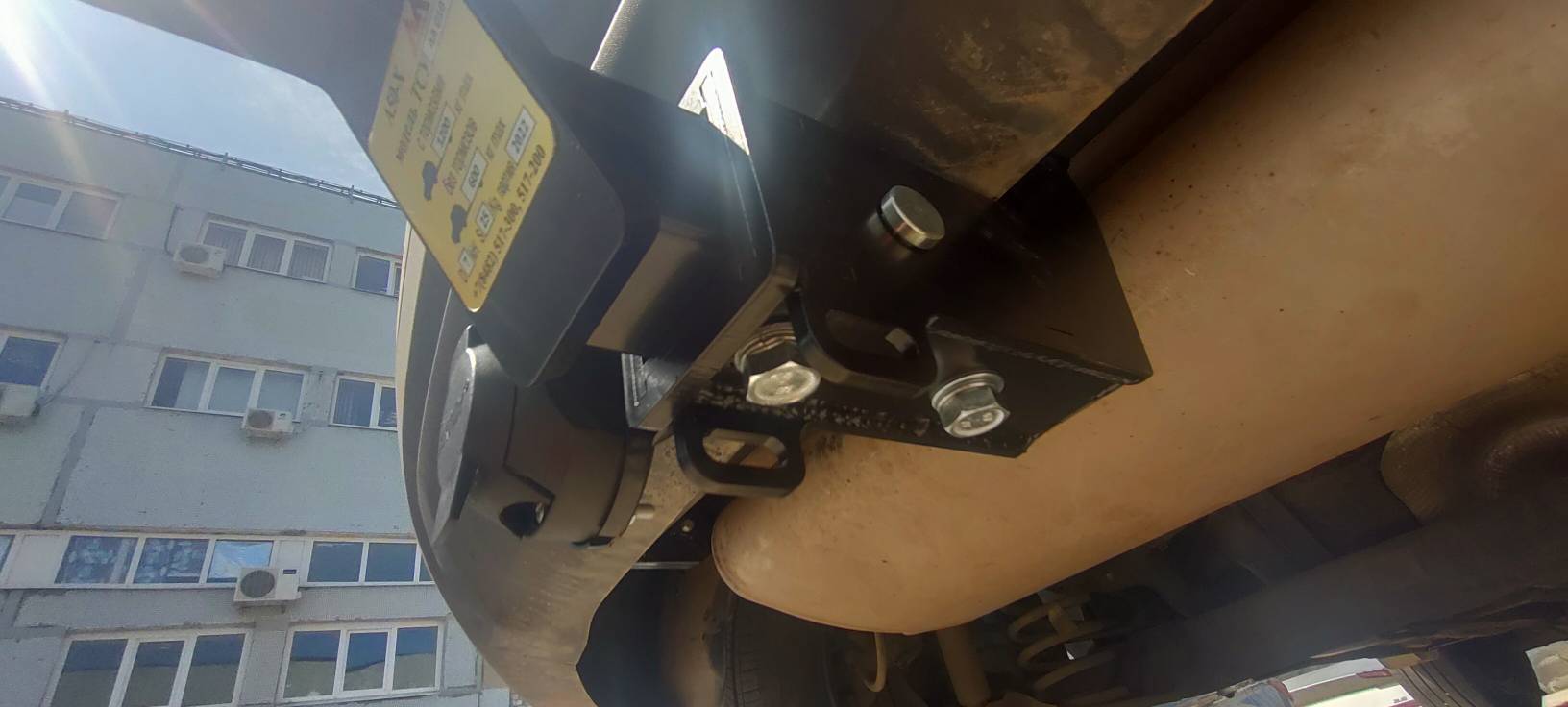 ШАГ 5. Установка завершена, ТСУ готово к эксплуатации. Спасибо за ваш выбор и гладких вам дорог!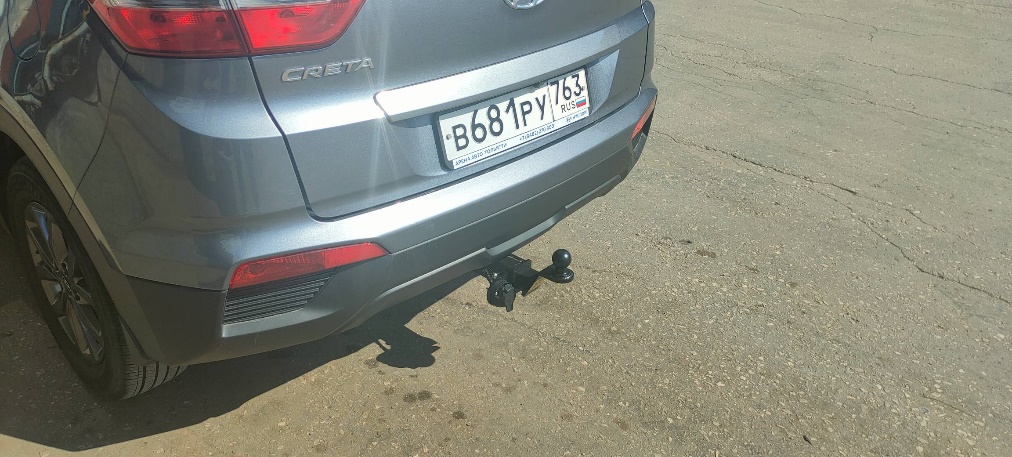 